REQUERIMENTO Nº 1182/2018Requer informações referentes ao programa de vacinação antirrábica, em nosso Município.  Senhor Presidente,Senhores Vereadores, CONSIDERANDO que a raiva é uma doença um tanto incomum nos dias de hoje, ela ainda é tida como uma grande preocupação pelos munícipes; CONSIDERANDO que essa doença é incurável nos animais e fatal em 100% dos casos, a doença é uma zoonose e portanto também, pode vir afetar os seres humanos;  CONSIDERANDO que a vacina antirrábica é ainda hoje, sua única forma de prevenção;REQUEIRO que, nos termos do Art. 10, Inciso X, da Lei Orgânica do município de Santa Bárbara d’Oeste, combinado com o Art. 63, Inciso IX, do mesmo diploma legal, seja oficiado Excelentíssimo Senhor Prefeito Municipal para que encaminhe a esta Casa de Leis as seguintes informações:                      1-) O Centro de controle de Zoonoses realizou algum tipo de prevenção em animais no decorrente ano?                     2-) Se positivo, qual?3- )Se negativo, por qual motivo?4- )Existe alguma campanha anual na realização da vacina contra raiva?5- )Existe algum ponto de vacinação específico?6- )Se positivo, qual?7- )A vacina da raiva pode ser encontrada no CCZ?8-) Se positivo, ela pode ser aplicada em qualquer dia ou tem dias específicos?9-) Mais algumas informações que julgarem necessário? Plenário “Dr. Tancredo Neves”, 31 de Agosto de 2.018FELIPE SANCHES-Vereador-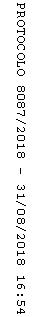 